ANEXO IAUTORIZAÇÃO PARA REQUERIMENTO DE MATRÍCULAAcadêmico:Programa:Curso:Orientador:Semestre: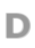 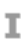 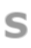 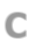 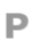 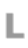 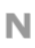 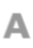 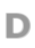 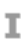 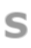 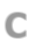 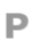 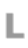 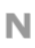 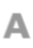 Cidade  ____/ ____/ _________________________________Assinatura AlunoCódigoNome da Disciplina